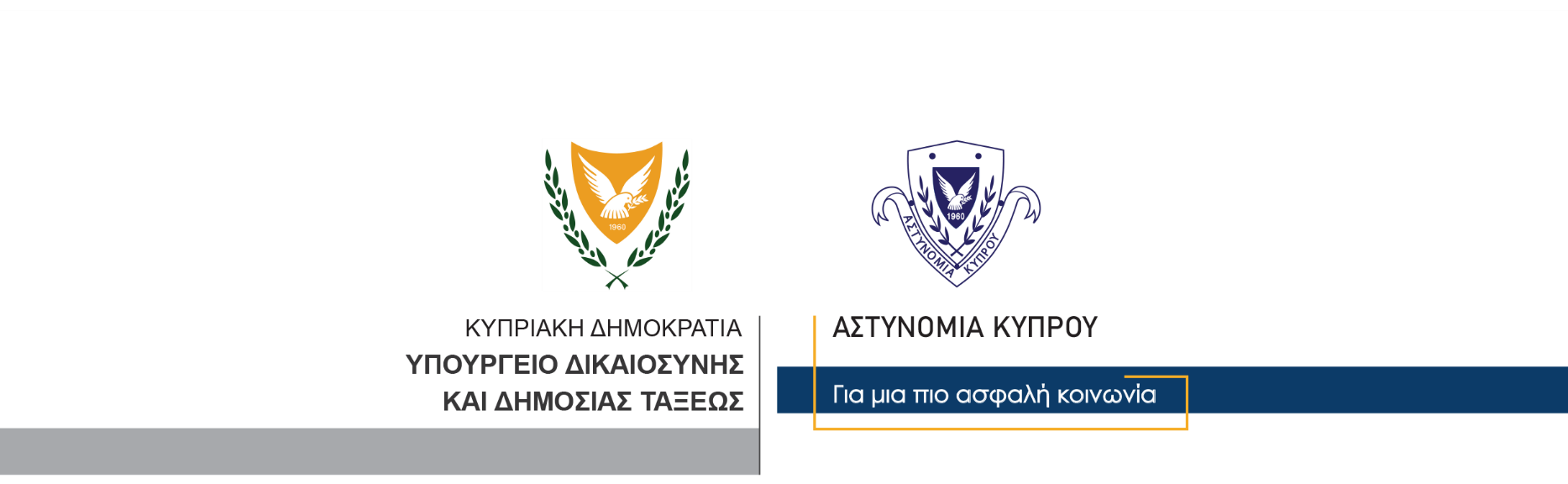 18 Φεβρουαρίου, 2023  Δελτίο Τύπου 2Σύλληψη δύο προσώπων για σωρεία υποθέσεων διαρρήξεων και κλοπών στην περιοχή Μόρφου	Γύρω στις 7 χθες το απόγευμα, λήφθηκε πληροφορία για δύο ύποπτα πρόσωπα τα οποία βρίσκονταν σε ανοικτό χώρο στην περιοχή Μόρφου. Μέλη του Αστυνομικού Σταθμού Περιστερώνας μετέβηκαν στο σημείο, όπου εντόπισαν δύο πρόσωπα ηλικίας 28 και 29 ετών, στην κατοχή των οποίων εντοπίστηκαν διάφορα αντικείμενα, τα οποία φέρονται να  παραδέχτηκαν ότι έκλεψαν από αποθήκη και οικία που βρίσκονταν στην περιοχή. 	Οι δύο ύποπτοι αφού συνελήφθησαν, στη συνέχεια, στην παρουσία μελών της Αστυνομίας, προέβησαν σε υποδείξεις σκηνών τόσον της εν λόγω υπόθεσης, όσο και άλλων δέκα υποθέσεων διαρρήξεων κατοικιών, αποθηκών και κλοπών. 	Οι εξετάσεις συνεχίζονται από το ΤΑΕ Μόρφου και τον Αστυνομικό Σταθμό Περιστερώνας. 	    Κλάδος ΕπικοινωνίαςΥποδιεύθυνση Επικοινωνίας Δημοσίων Σχέσεων & Κοινωνικής Ευθύνης